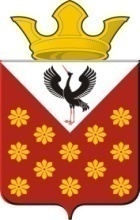 Российская  ФедерацияСвердловская областьБайкаловский районРаспоряжение главы Краснополянского сельского поселенияот 15 апреля  2024 года № 40Об ограничении розничной продажи алкогольной продукции на территории  Краснополянского сельского поселения 1 мая и 9 мая 2024 годуВ соответствии с Постановлением Правительства Свердловской области  от 30.05.2003 г. № 333-ПП «О мерах по  обеспечению общественного порядка и безопасности при проведении на территории Свердловской области  мероприятий с массовым пребыванием людей", пунктом 3 статьи 16 Федерального закона от 22.11.1995 г. № 171-ФЗ «О государственном регулировании производства и оборота этилового спирта, алкогольной и спиртосодержащей продукции». Областным законом Свердловской области от 29.10.2013 года № 103-ОЗ «О регулировании отдельных отношений в сфере розничной продажи алкогольной продукции и ограничения ее потребления на территории Свердловской области», в период проведения  мероприятий, посвященных празднику Весны и Труда 79-й годовщины  Победы в Великой Отечественной войне 1941-1945 г.г.:1. Рекомендовать руководителям торговых организаций всех форм собственности, расположенных на территории Краснополянского сельского поселения, в период проведения  мероприятий, посвященных празднику Весны и Труда 79-й годовщины  Победы в Великой Отечественной войне 1941-1945 г.г., ограничить продажу  алкогольной продукции с  08.00 час.  до 24.00 час. 1 мая и 9 мая 2024 года. 2. Настоящее Распоряжение разместить на сайте Краснополянского сельского поселения в сети «Интернет» - www.krasnopolyanskoe.ru.3. Контроль исполнения настоящего Распоряжения оставляю за собой.Глава Краснополянского сельского  поселения                                         А.Н. Кошелев